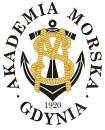 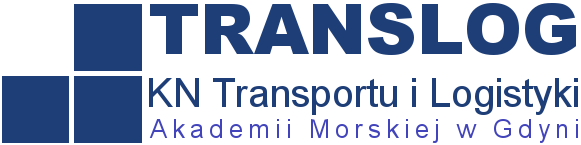 FORMULARZ ZGŁOSZENIOWY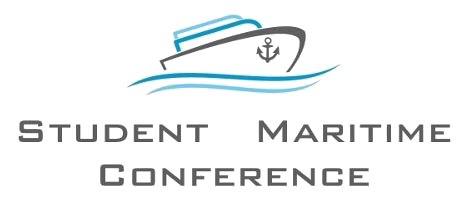 Gdynia - Karlskrona, 24-26 kwietnia 2016r.Formularz zgłoszeniowy prosimy wypełnić oraz odesłać na adres:
kntil.translog@gmail.com(w temacie wiadomości prosimy umieścić nazwę koła)Wszelkie pytania należy kierować telefonicznie 
bądź mailowo do Managera KN TRANSLOG:
Na zgłoszenia czekamy do 01.16.2016 do godz. 2400 !!!Dane Koła Naukowego oraz osoby odpowiedzialnej za grupę:Dane uczestników Student Maritime Conference 2016:Prosimy o podanie dokładnego tematu prezentacji
Prosimy o podanie pełnych danych do faktury 
(nazwa koła, uczelnia, adres, NIP, REGON)Piotr Berezowskie-mail: p.m.berezowski@gmail.comtel: +48 535-494-684Nikol Labudae-mail: nikollabuda@wp.pltel: +48 798-449-481Pełna nazwa Koła NaukowegoUczelniaMiastoOsoba odpowiedzialna za grupę(imię i nazwisko, tel. kontaktowy, 
adres e-mail)Lp.Imię i nazwiskoOsoba referująca (T/N)1.2.3.4.5.6.Temat prezentacjiDane do faktury